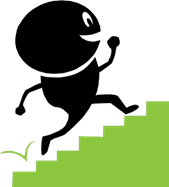 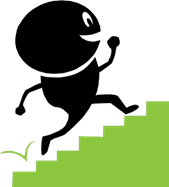 Week         Daily StepsMondayTuesdayWednesdayThursdayFridaySat/SunWeekly TotalsWEEK 1track your points each day of the weekWEEK 2WEEK 3WEEK 4